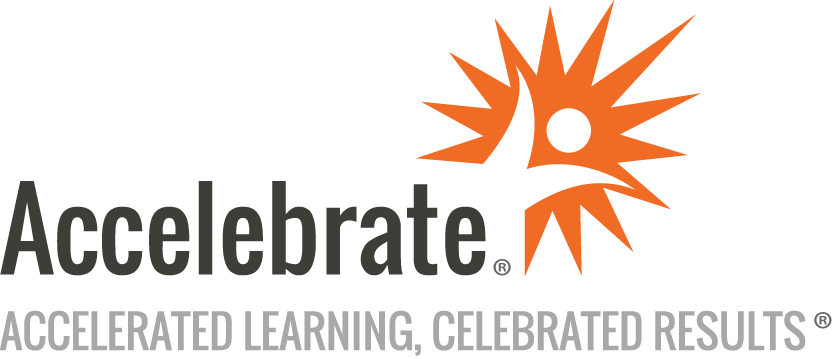 VMware vSphere: Operate, Scale, SecureCourse Number: VM-104
Duration: 5 daysOverviewThis VMware vSphere training course teaches attendees how to operate, scale, and secure a virtual infrastructure in VMware vSphere® 8. Students learn how to build a solid foundation for a scalable infrastructure and leverage VMware vSphere's advanced features and controls. PrerequisitesSystem administration experience on the Microsoft Windows or Linux operating systems.MaterialsAll attendees receive the official VMware courseware for this course.Software Needed on Each Student PCA modern web browser and an Internet connection free of restrictive firewalls, so that the student can connect by SSH and Remote Desktop (RDP) into the virtual environment for the training.ObjectivesConfigure and manage a VMware Tools RepositoryConfigure vSphere Replication and recover replicated VMsManage VM resource usage with resource poolsConfigure and manage vSphere networking and storage for a large and sophisticated enterpriseConfigure vCenter High AvailabilityUse host profiles to manage VMware ESXi host complianceUse the vSphere Client to manage certificatesMonitor the vCenter, ESXi, and VMs performance in the vSphere clientSecure vCenter, ESXi, and VMs in your vSphere environmentUse VMware vSphere Trust Authority to secure the infrastructure for encrypted VMsUse Identity Federation to configure the vCenter to use external identity sourcesOutlineIntroductionVirtual Machine Operations Recognize the role of a VMware Tools RepositoryConfigure a VMware Tools RepositoryRecognize the backup and restore solution for VMsIdentify the components in the vSphere Replication architectureDeploy and configure vSphere ReplicationRecover replicated VMsvSphere Cluster Operations Create and manage resource pools in a clusterDescribe how scalable shares workDescribe the function of the vCLSRecognize operations that might disrupt the healthy functioning of vCLS VMsNetwork Operations Configure and manage vSphere distributed switchesDescribe how VMware vSphere Network I/O Control enhances performanceExplain distributed switch features such as port mirroring and NetFlowDefine vSphere Distributed Services EngineDescribe the use cases and benefits of vSphere Distributed Services EngineStorage Operations Discuss vSphere support for NVMe and iSER technologiesDescribe the architecture and requirements of vSAN configurationDescribe storage policy-based managementRecognize components in the vSphere Virtual Volumes architectureConfigure Storage I/O ControlNetwork Operations Configure and manage vSphere distributed switchesDescribe how VMware vSphere Network I/O Control enhances performanceExplain distributed switch features such as port mirroring and NetFlowDefine vSphere Distributed Services EngineDescribe the use cases and benefits of vSphere Distributed Services EngineStorage Operations Discuss vSphere support for NVMe and iSER technologiesDescribe the architecture and requirements of vSAN configurationDescribe storage policy-based managementRecognize components in the vSphere Virtual Volumes architectureConfigure Storage I/O ControlNetwork Operations Configure and manage vSphere distributed switchesDescribe how VMware vSphere Network I/O Control enhances performanceExplain distributed switch features such as port mirroring and NetFlowDefine vSphere Distributed Services EngineDescribe the use cases and benefits of vSphere Distributed Services EngineStorage Operations Discuss vSphere support for NVMe and iSER technologiesDescribe the architecture and requirements of vSAN configurationDescribe storage policy-based managementRecognize components in the vSphere Virtual Volumes architectureConfigure Storage I/O ControlConclusion